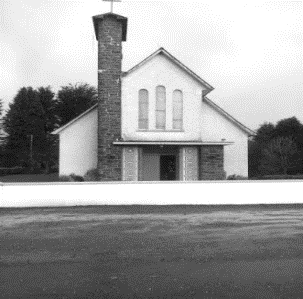 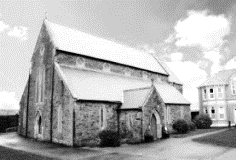 MASSES IN ST BRIDGID’S CHURCH DUAGHSunday June 18th @ 11:30 amFriday June 23rd @ 7:30 pmMichael Keane Junior and all the deceased members of the Keane Family, Rylane Sunay June 25th @ 11:30 amGerard O ‘Connor SpringmountTuesday June 27th @ 7:30 pmNicholas Carroll and his mother Molly KnockadireenKathleen Dillon Duagh VillageMASSES IN SACRED HEART CHURCH LYREACROMPANESunday June 18th @ 10:00 amSunay June 25th @ 10:00 amPRIEST ON DUTY Fr Michael Hussey: 087 2386084CHURCH NOTICESBOOKING OF MASSES / BAPTISMS / MARRIAGES /CERTS/ ETC FOR THE PARISH: You may do them in two ways: Book directly with the Parish Office during Office hours on Tuesday, Wednesday & Thursday from 10.00 a.m. to 1.00 p.m. Alternatively, book online by sending an email to: duagh@dioceseofkerry.ie  and the Office can be in touch with you.DUAGH CEMETERY MASS IN SPRINGMOUNT: Thursday 27th July at 8.00 p.m.LYREACROMPANE MASS ON SUNDAY JULY 9TH LISTOWEL PASTORAL AREA PRIESTS ROTA COVERING DUAGH & LYREACROMPANEPlease note that our masses at the weekend are covered with the following monthly rota.First Sunday of month: Fr. Jack covering Lyre at 10.00 a.m. & Duagh at 11.30 a.m.Second Sunday of month: Fr. Anthony covering Lyre at 10.00 a.m. & Duagh at 11.30 a.m. while Fr. Jack covers Rathea at 9.30 a.m. & Irremore at 11.00 a.m.Third Sunday of month: Fr. Jack covering Lyre at 10.00 a.m. & Duagh at 11.30 a.m.Fourth Sunday of month: Fr. Declan covering Lyre at 10.00 a.m. and Duagh at 11.30 a.m. while Fr. Jack covers  9.00 a.m. & 11.30 a.m. in Listowel.Fifth Sunday of the month: Fr. Jack covering Lyre at 10.00 a.m. & Duagh at 11.30 a.m.N.B. Sometimes the above rota may change due to individual circumstances or due to the special liturgical seasons. Fr. Declan is with us on Sunday next (June 25th) LISTOWEL PARISH CEMETERY MASSES THIS WEEK  St. Michael’s, Tuesday, 20th June, at 8.00 p.m.St. John Paul II, Wednesday June 21st, at 8.00 p.m.Finuge Cemetery, Thursday 22nd June at 8.00 p.m.PARISH COUNTERS URGENTLY NEEDED: We thank you for your response to our invitation last weekend. We have received the names of two volunteer counters – and we need two more at least. It is part of ‘best practice’ in the Diocese that counters would work in pairs and have a rota of counters from the people of the Parish to count and bank the offerings.  It is a most important ministry, and the counters can work out a schedule that suits themselves best.  If interested please contact, Fr. Jack, Teddy or the Parish Office during office hours. Would much appreciate your help.  Thanks.WISHING YOU A HAPPY RETIREMENT: We wish Mrs. Mairead White every happiness and blessing in her retirement from Duagh National School this Summer.  There was a celebration mass of thanksgiving in the Church on Wednesday last, June 14th to mark the end of the year and to thank Mairead for 16 years of dedicated and wish her every blessing in her new chapter of life. KERRY DIOCESAN PILGRIMAGE TO LOURDES: will take place from Sept 1st to the 6th led by Bishop Ray. Flights from Kerry Airport. Note the covid regulations on the poster.Booking through Marian Pilgrimages Dublin. See posters on notice boards for details.ACCORD If you have a positive attitude towards marriage in the Catholic Church.            If you have the enthusiasm to be part of the ACCORD team in supporting couples who are preparing for the sacrament of Marriage. JOIN ACCORD and train as a Marriage Preparation Programme Facilitator. Please contact Aisling on 01 5053112 or email: marriagepreparation@accord.ieCOMMUNITY NOTICESNOTICE FROM BALLYBUNION SEA & CLIFF RESCUEBallybunion Sea & Cliff Rescue Service would like to thank all those who organised, donated and supported the Lyreacrompane Christmas Hamper Fundraising Event. Your continuous support and donation of €1,250. Is greatly appreciated.LYREACROMPANE N.S PARENTS ASSOCIATION FUNDRAISERThe parent’s association have organised a quiz night which will take place on Friday June 23rd at 8:30pm in the Four Elms Pub Lyre. Tables of four people €40. Lots of Prizes on the night. Winning Table will get €100. Table Booking Contact Maggie: 0831781144Any Notices for our Parish Newsletter - please email or contact the office by Wednesday at 12.00 noon before it goes to print. 